Rehmat 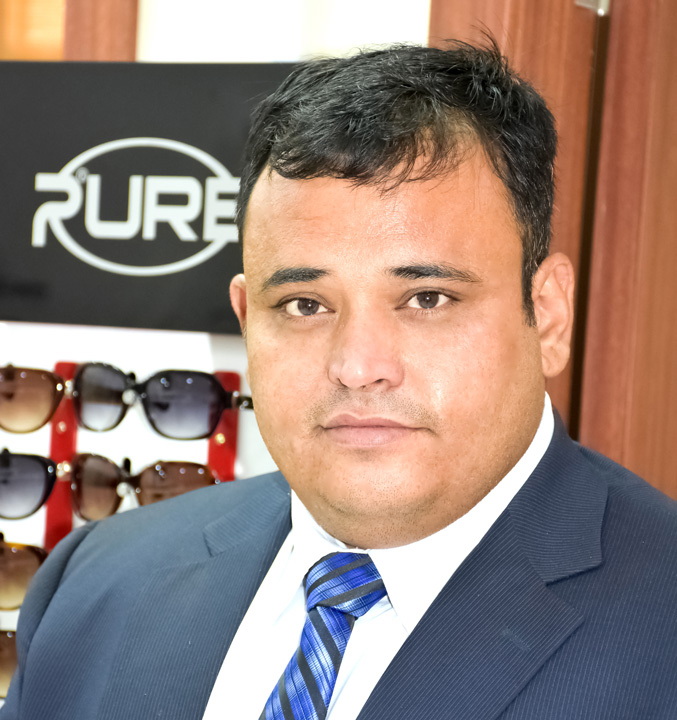 Rehmat.334648@2freemail.com 	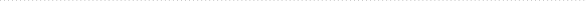 OBJECTIVE	Looking forward to be associated with a dynamic team and professionals where I can utilize my knowledge to contribute to the company’s success and for professional growth.EXHIBITIONS, SEMINARS & TRANING I have good experience in optical different fields of marketing, sales, business relationship and online e-commerce. I attend various Exhibitions worldwide to represent our company where I am working in different platform of the world.  I have good experience with opening new market in different areas of the world. Some of the world’s Top Exhibition and our attendance are bellow…!VISION-X		DUBAI UAE 			December 2012 (Every Year)MIDO 		MILANO ITALY			March 2012 (Every Year)SILMO		PARIS FRANCE			September 2012 (Every Year)SILMO		ISTANBUL TURKEY		December 2012 (Every Year)OPTI		München Germany		January 2012 (Every Year)OMAN		MUSCAT OMAN		November 2012 (Every Year)WORK EXPERIENCE  System Analyst and Business Relationship Manager in Optical Field ALBUR OPTICALS LLC, Deira, Dubai, United Arab Emirates 	Nov 2012 to Present
Responsible for the day to day IT requirements of the company Business Relationship all over the world via Emails, Telephonic conversation, and Physically visit in different countries to build up a relationship with the target customers in manufacturing, wholesale and Retail market chains worldwide in optical field.Managing a team of over 30 administrative & technical staff.Managing the budgets and expenditure on company based Multiple Tasks. Reporting to the Managing DirectorHaving excellent time management, confidentiality & communication skills. Having strong IT, commercial, planning and budgeting skills.Responsible for the recruitment and training of new staff after making interviews of them.New relationship internationally or Local buildup database for future communication and required information about business from the target market and discussing with Managing Director.IT Manager / Digital Photocopier and Printer Tech         GPB Office Solution, Athens, GREECE, Europe		Nov 2009 – Aug 2012IT & Network Administrator, Digital Photocopier and Printer Technician. Working on Refurbished Machines in Athens Greece. Dealing with Sales Marketing, Networking, All Configuration and Maintenance. Handle website of the company designing and Complete Management.Responsible for IT infrastructure through to implementing new technologies. Responsible for hardware and software installation, maintenance and repair Performing routine audits Machines before Delivered to end users.Manage the budgets and expenditure on hardware and parts of MachinesReporting to the CEOSolving problems of the end users by phone, by Remote Control PC to PC Management or by Physical visit in case of serious issues in the machines or System.Management of server software and associated backup routines. To evaluate, test, advice, train and support the end customer all the time. Maintaining documentation, invoices, Monthly services clients and sales targets in Accounts management and reporting to CEO every month.Network Administrator/ System Engineer        NK-Fact College of Computer Science, Lahore Pakistan    June 2002 – June 2004Working on Domain servers and workgroup.Giving specific Privilege to student for using lab’s computer. Maintaining Computers Hardware and Software for all kind of Troubleshooting. Responsible of Lab computers and Class Computers. Office Equipment like Printers and scanners maintenance.Responsible for Managing administrative & technical and Teaching Staff along with more than 1500 Current Students in the College Responsible for College Domain and users for the College from 1st Year to final Year’s Students.Responsible for hardware and software installation, maintenance and repair. Performing routine audits of systems and software.Reporting to the Financial Manager of the College about any need for the lab or Computers etc.Management of server software and associated backup routines. To evaluate, test, advise, train and support Network related projects of the Teachers and students.Maintaining documentation of changes regarding users, functions & systems privilege by Domain such as each class has different privilege according to that.Managing the internal & hosted network infrastructure including: firewalls, servers, switches etc.TECHNICAL SKILLS MCSE (Microsoft Certified System Engineer) 	NICON Computer Science College, Lahore, Pakistan   		2002 to 2002A+ Certification and Training 	NK-Fact College of Computer Science, Lahore, Pakistan   		2002 to 2002MS Office 2003 CertificationNK-Fact College of Computer Science, Lahore, Pakistan   		2002 to 2002Certified Graphics Designer and Multimedia ProductionNK-Fact College of Computer Science, Lahore, Pakistan   		2002 to 2003SOFTWARESWindows OS (All Versions)MICROSOFT SERVER 2000,2008 AND NETWORK ESSENTIALSADOBE SUITE (MAXIMUM ALL)CORAL DRAW X7AUTOCADMICROSOFT OFFICEWORD PRESSJOOMLAPHP FUSSIONHTMLSWISHMAX4Video Editing Advance Level Tools Accounting Tools CRM, Peachtree etc.WIDE ARRAY OF EXPERIENCENETWORK ADMINISTRATOR			GRAPHICS DESIGNERBUSINESS RELATIONSHIP MANAGER		OFFICE MANAAGERIT MANAGER					WEB DEVELOPER			WEB DESIGNER				TRADINGTEACHER					MICRO FINANCING	SECRETARY					PHOTOCOPIER TECHNICIANSALES MANAGER				TEAM LEADERPRODUCT PHOTOGRAPHER			EXHIBITION ORGANISERBUSINESS ANALYSIS				CALL CENTER MANAGEMENT	LANGUAGE		ENGLISH		Fluent URDU			FluentPASHTO		Fluent	ARABIC		Good	HINDI			Fluent		FARSI			MediumGREEK			Beginner			TURKISH		BeginnerPUNJABI		GoodWORK PORTFOLIOPortfolio			https://www.behance.net/rehmatkhan		Web Projects			http://www.alburoptic.com						http://www.rrsconsultants.com						http://www.gpb.gr						http://www.zhohaoeyewearEDUCATION		Bachelor of Science 	University of Peshawar, Govt. Degree College, Pabbi KPK Pakistan	Graduated 2004
	Faculty in Science 	BISE Punjab, Govt. M.A.O College, Lahore Pakistan	Secondary Education 200REFERENCE		Reference will be available on request(I clarify that everything what I wrote here is true and legal.)